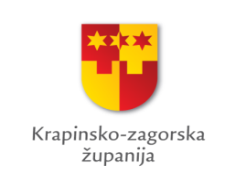 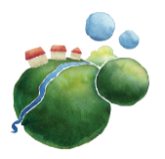 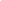 Javni poziv za dodjelu trogodišnje financijske potpore za program centra za mlade Krapinsko-zagorske županijePopis zaposlenih osoba* u udruzi prema zvanju i zanimanju u 2021.  i 2022. godini__________________________________________________(naziv udruge)* pod zaposlenom osobom podrazumijevaju se svi oni radnici koji, u trenutku predaje prijave, s udrugom imaju sklopljen ugovor o radu (na određeno ili neodređeno vrijeme) na puno ili nepuno radno vrijeme.Red. brojIMEPREZIMEZVANJEZANIMANJERAZDOBLJE ZAPOSLENOSTI1.2.3.4.5.Mjesto i datum:MPIme i prezime te potpis osobe ovlaštene za zastupanje